Уважаемые учителя, ученики и родители!Период самоизоляции и дистанционного обучения - не повод отказываться от помощи психологов. Если Вы не справляетесь с тревогой, Вы всегда можете обратиться за онлайн консультацией к школьному психологу: Цыганковой Валерии Михайловне дистанционно с использованием удобных для Вас средств связи.Для связи с психологом заполните и отправьте на почту Vallery93@mail.ru   форму:ФИО: _________________________Вы:(ученик,учитель,родитель)_______________________Класс_________________Телефон____________________Желательное время онлайн консультации___________________Причина обращения__________________________Мы ответим на ваши вопросы и постараемся разрешить сложившуюся у вас проблему.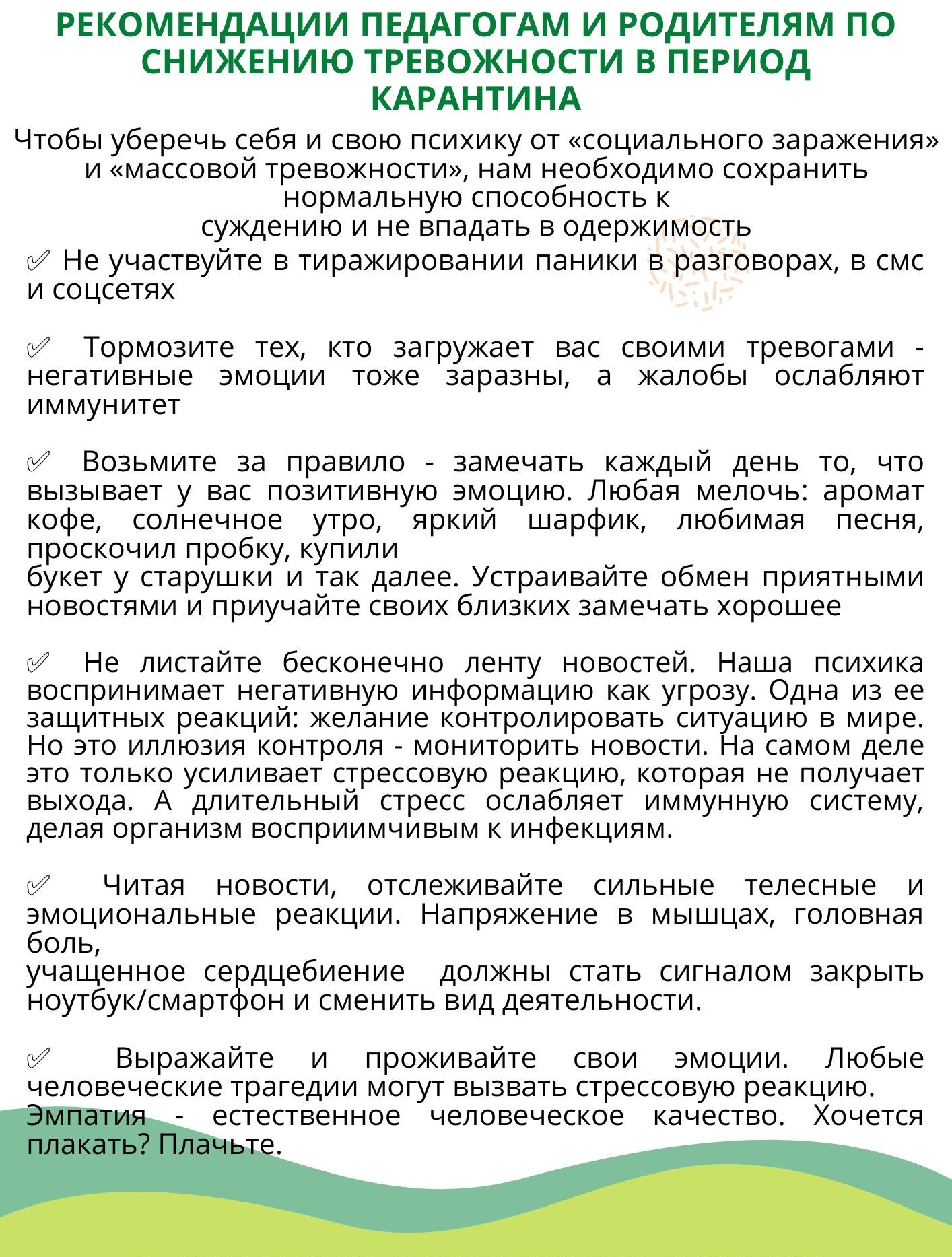 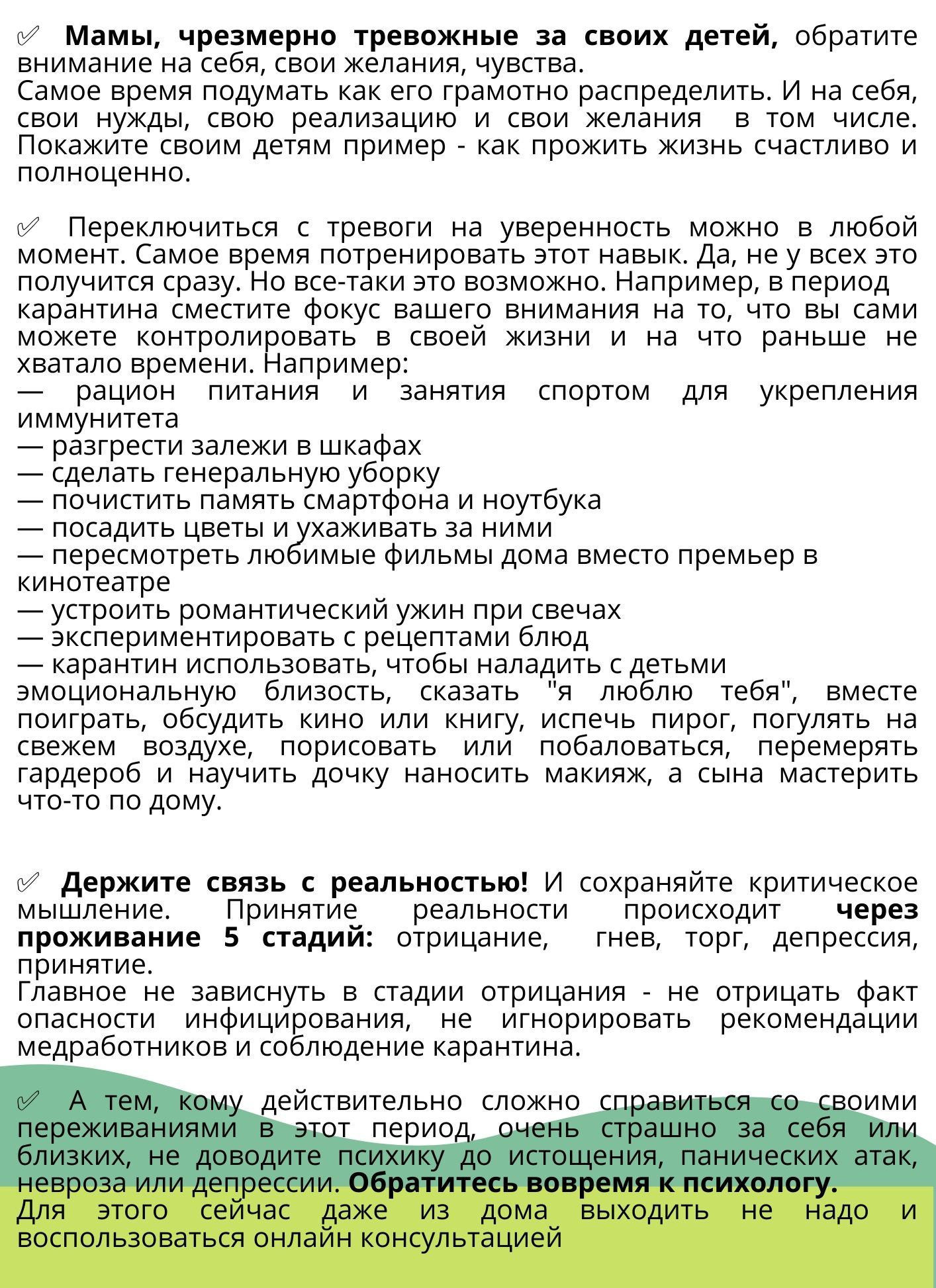 Конец формы